St. Marys River Management Committee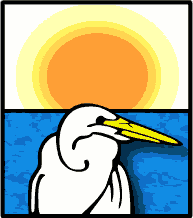 www.saintmarysriver.org Meeting Location: Zoom Meeting  AGENDA – October 4, 2021  7:00 PM – Main Committee MeetingPresentation Nassau and Baker County Septic Programs – Michael Godwin, Nassau County Environmental Health Services DirectorHousekeepingCall to Order, IntroductionsApproval of Agenda (October)**Approval of Minutes (September)**Treasurer’s Report (provided by email)Old Business and ReportsLand Use (including public access)Baker County boat ramp, Shoals ParkCamden County, Blue Bridge accessCharlton County Traders Hill septic, Camp Pinckney landWater Quality Temple/Horsepen/Mallet Creek 319 (Phase 3)NPDES permitsSpanish Creek (Clay Branch project)Water QuantityFour County Stormwater ManagementCamden Resiliency Plan (River Flooding)	Regulation/Comp PlansNassau County - No Wake Zone applications, Dean Woehrle Interlocal Agreement – updates on release to countiesAdministrativeStorage Capacity New BusinessPartner ReportsRiverkeeper- Twin Pines, RedesignationSJRWMD/GDNRCommittee Member County ReportsPublic CommentAdjournmentNext Meeting – November 1, 2021 location TBD **items which may require action by the committee